Smart software at EMO HannoverAMendate presenting innovative tool for optimising lightweight structures
Frankfurt am Main, 04 June 2019. – Relieving engineers of tiresome routines and unleashing their creativity: the goal of AMendate GmbH from Paderborn is to take additive manufacturing to the next level. The new company is planning to have its latest piece of software ready for market in time for the EMO Hannover trade fair where it will be presenting its innovation on the joint start-up stand. The aim of the young entrepreneurs is to raise the company's profile and then rapidly dominate the market for generative design.It all started with four friends who, during more than four years of research at the Research Center for Additive Manufacturing (DMRC) of the University of Paderborn, came to an important realisation: industrial 3D printing offered many different possibilities for producing delicate but highly robust light metal components at low cost, yet there was a lack of suitable software. Manual data transfer into CAD formats was time-consuming and labour-intensive and left a lot of room for interpretation. This led in turn to a loss of quality. "Our aim was to solve this problem," says Dr. Thomas Reiher, who explored the generation of complex bionic structures as part of his dissertation and is now a managing director of the founding team of AMendate GmbH. For over four years now he has been developing a piece of technology that automates and interprets the process of data transmission and intelligently smoothes the resulting geometric data. This led to the establishment of a company dedicated to making the technology more user-friendly.More time for value-adding instead of manual data transferThe result is software that increases the quality of additively manufactured components and considerably speeds up the processes. After being given a final polish, its market launch is scheduled for the summer. Reiher: "Our software ensures that geometries are no longer unintentionally removed during data smoothing. Furthermore, the technology allows work steps to be completed in days that would otherwise take several weeks. Fears that automation might make skilled staff superfluous are resolutely countered by the young entrepreneurs. Dr. Gereon Deppe, a co-founder of the start-up and responsible for marketing and finance, believes that, on the contrary, their role in value creation will gain in importance: "Instead of getting bogged down in the minutiae of data processing, engineers can devote much more attention to the creative process. This gives them time to optimise the basic concept of the product and to integrate additional features." Industry has already realised that this approach has the potential to revolutionise additive manufacturing. Readers of the industry portal 3Dnatives voted AMendate the most innovative start-up of 2018 in an international poll. The company was also able to land Exist start-up scholarships for three of its employees. In addition it has entered into a close partnership with Protiq GmbH from Blomberg, an established additive manufacturer. Based on AMendate's technology, Protiq is now the first service provider worldwide to offer online topology optimisation that creates added value through its user-friendliness. Wide range of applications for lightweight componentsAccording to its founders, the company's approach will turn additive manufacturing from a promising technology into a key technology. Reiher: "There is great demand for delicate lightweight design – especially for the production of small numbers of special machines – in many areas from the aviation and automotive industries through to mechanical and plant engineering. We offer a cost-effective tool that generates components for immediate use and reduces material quantities." The focus is not only on working for established customers to redesign classic product components in a way which permits additive manufacture, but also on creating entirely new components using a 3D printer. Boosting growth as market leaderThe team is currently working on an intuitive user interface that allows components to be optimised without the need for extensive prior knowledge and thus enables smaller companies to use additive manufacturing in their production. Deppe: "Our goal is to be instrumental in shaping the generative design market. Our vision is to be able to optimise all components in the future. This will help reduce raw material consumption levels and promote sustainable production." To make this vision a reality, AMendate has set its sights on achieving rapid national and international growth based on its technology leadership. The market is currently relatively small, but Deppe is convinced that it provides a good basis: "It is still very difficult for customers to find providers with the necessary experience, competence or suitable offerings. This is where we come in: we can shape the market ourselves and actively drive processes forward."EMO Hannover – A platform for customer acquisitionEMO Hannover will be useful here. The start-up is counting on the international profile of the world's leading metalworking trade fair and is hoping to make contact with new customers and interested parties from the key industries and sales markets. "It's a great feeling to talk to experts and discover that your idea is being well received. Trade fairs help us to learn and to gain a clearer view of what the market needs," says Reiher, who will be at EMO Hannover with his team shortly before the company's first birthday. The theme of the fair – Smart technologies driving tomorrow's production! – is also ideal for the young company, says Deppe enthusiastically: "We are digitalising a manual process that can then be supported by artificial intelligence and take place autonomously in the future. This makes us an enabler of additive manufacturing in the mass market, a real driving force behind the production of the future."
Author: Stefan Schwaneck, VDWSize:  6,000 characters including blanksContact persons VDW German Machine Tool Builders’ AssociationStefan SchwaneckPress and Public RelationsCorneliusstraße 460325 Frankfurt am Main
GermanyTel. +49 69 756081-83s.schwaneck@vdw.de
www.vdw.deGereon DeppeCFO - Marketing & Finance AMendate GmbHTechnologiepark 8
33100 Paderborn GermanyTel. +49 5251 683 5917deppe@amendate.dewww.amendate.deEMO Hannover 2019 – the world’s premier trade fair for the metalworking sectorFrom 16 to 21 September 2019, international manufacturers of production technology will be spotlighting smart engineering at the EMO Hannover 2019. Under the motto of “Smart technologies driving tomorrow’s production!”, the world’s premier trade fair for the metalworking industry will be showcasing the entire bandwidth of modern-day metalworking technology, which is the heart of every industrial production process. The fair will be presenting the latest machines, plus efficient technical solutions, product-supportive services, sustainability in the production process, and much, much more. The principal focus of the EMO Hannover is on metal-cutting and forming machine tools, production systems, high-precision tools, automated material flows, computer technology, industrial electronics and accessories. The trade visitors to the EMO come from all major sectors of industry, such as machinery and plant manufacturers, the automotive industry and its component suppliers, the aerospace sector, precision mechanics and optics, shipbuilding, medical technology, tool and die manufacture, steel and lightweight construction. The EMO Hannover is the world’s most important international meeting point for production technology specialists from all over the planet. The EMO Hannover 2017 attracted almost 2,230 exhibitors from 44 different countries, and around 130,000 trade visitors from 160 nations. EMO is a registered trademark of the European Association of the Machine Tool Industries Cecimo.You will find texts and images relating to the EMO Hannover 2019 on the internet at: https://www.emo-hannover.de/en/press/press-information/press-releases/smart-software-at-emo-hannover.xhtmlYou can also follow the EMO Hannover using our social media channelsPress images from AMendate GmbH (including photos of the founders and illustrations of the optimisation software) can be downloaded for editorial use from https://amendate.de/press-material/  http://twitter.com/EMO_HANNOVER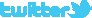 		 https://de.industryarena.com/emo-hannover  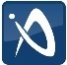 		www.linkedin.com/company/emo-hannover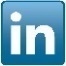 		http://www.youtube.com/metaltradefair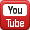 		http://facebook.com/EMOHannover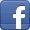 If you no longer wish to receive our press releases, please click here.